               ҠАРАР                                                                                 ПОСТАНОВЛЕНИЕ                                           «29» декабрь 2021 й.        №53                 «29» декабря 2021 г.О внесении изменений в постановление №12 от 09.04.2021г. «Об утверждении  Муниципальной программы «Развитие автомобильных дорог  общего пользования местного значения сельского поселения Чебенлинский сельсовет муниципального района  Альшеевский район Республики Башкортостан на 2021-2025 годы»Внести изменения и дополнения в Муниципальную  программу «Развитие автомобильных дорог общего пользования местного значения сельского поселения Чебенлинский сельсовет муниципального района Альшеевский район Республики Башкортостан на 2021-2025 годы», изложив ее в новой редакции» согласно приложению к настоящему приложению, ПОСТАНОВЛЯЮ:1. Внести изменения и дополнения в Муниципальную программу «Развитие автомобильных дорог общего пользования местного значения сельского поселения Чебенлинский сельсовет муниципального района Альшеевский район Республики Башкортостан на 2021-2025 годы».2. Установить, что в ходе реализации муниципальной программы «Развитие автомобильных дорог  общего пользования местного значения сельского поселения Чебенлинский  сельсовет муниципального района  Альшеевский район Республики Башкортостан на 2021-2025 годы»   мероприятия и объёмы их финансирования подлежат  ежегодной корректировке  с учётом возможностей средств бюджета сельского поселения, муниципального района, средств республиканского бюджета и иных межбюджетных трансфертов. 3.Изложить подраздел «Объемы и источники финансирования программы» Паспорта  программы «Развитие автомобильных дорог  общего пользования местного значения сельского поселения Чебенлинский сельсовет муниципального района  Альшеевский район Республики Башкортостан на 2021-2025 годы» в следующей редакции:      Объём финансирования: рублей в т.ч.:990 000,00 руб.- средства бюджета Республики Башкортостан- рублей - средства дорожного фонда муниципального района – 990 000,00 рублей- средства сельского поселения -  0 рублей  В т.ч по годам:2021 г. -  190 000,00 рублей- средства бюджета Республики Башкортостан-  рублей- средства сельского поселения -    рублей - средства дорожного фонда муниципального района –190 000,00 рублей2022 г. –200 000,00 рублей- средства бюджета Республики Башкортостан-  рублей- средства сельского поселения - рублей - средства дорожного фонда муниципального района –200 000,00 рублей2023 г. –200 000,00 рублей- средства бюджета Республики Башкортостан-  рублей- средства сельского поселения - рублей - средства дорожного фонда муниципального района –200 000,00 рублей2024 г. –200 000,00 рублей- средства бюджета Республики Башкортостан-  рублей- средства сельского поселения - рублей - средства дорожного фонда муниципального района –200 000,00 рублей2025 г. –200 000,00 рублей- средства бюджета Республики Башкортостан-  рублей- средства сельского поселения - рублей - средства дорожного фонда муниципального района –200 000,00 рублей4.Контроль за исполнением муниципальной программы, утвержденной настоящим постановлением возложить на управляющего  делами  Зариповой Р.Г.Глава  сельского  поселения                                    Т.Р.КашаповБАШҠОРТОСТАН  РЕСПУБЛИКАҺЫӘЛШӘЙ РАЙОНЫМУНИЦИПАЛЬ РАЙОНЫНЫҢЧЕБЕНЛИ АУЫЛ СОВЕТЫАУЫЛ БИЛӘМӘҺЕХАКИМИӘТЕ(БАШҠОРТОСТАН РЕСПУБЛИКАҺЫӘЛШӘЙ РАЙОНЫЧЕБЕНЛИ АУЫЛ СОВЕТЫ)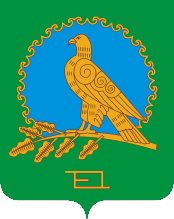               АДМИНИСТРАЦИЯСЕЛЬСКОГО ПОСЕЛЕНИЯЧЕБЕНЛИНСКИЙ СЕЛЬСОВЕТМУНИЦИПАЛЬНОГО РАЙОНААЛЬШЕЕВСКИЙ РАЙОНРЕСПУБЛИКИ БАШКОРТОСТАН(ЧЕБЕНЛИНСКИЙ СЕЛЬСОВЕТАЛЬШЕЕВСКОГО  РАЙОНАРЕСПУБЛИКИ БАШКОРТОСТАН)